РЕШЕНИЕПОМШУÖМот  28 марта 2019 г. № 37/2019 –  526Руководствуясь Федеральным законом Российской Федерации от 25.12.2008 № 273-ФЗ «О противодействии коррупции», решением Совета муниципального образования городского округа «Сыктывкар» от 30.08.2018 № 32/2018-450 «Об утверждении программы «Противодействие коррупции в муниципальном образовании городского округа «Сыктывкар» (2018-2020 годы)»»,Совет муниципального образования городского округа «Сыктывкар»РЕШИЛ:1. Одобрить отчет о ходе реализации программы «Противодействие коррупции в муниципальном образовании городского округа «Сыктывкар» (2018-2020 годы)» за 2018 год.2. Поручить органам местного самоуправления МО ГО «Сыктывкар» продолжить в 2019 году реализацию антикоррупционных мероприятий, предусмотренных программой «Противодействие коррупции в муниципальном образовании городского округа «Сыктывкар» (2018-2020 годы)».3. Настоящее решение вступает в силу со дня принятия.Глава МО ГО «Сыктывкар» –руководитель администрации				    	        В.В. КозловПредседатель СоветаМО ГО «Сыктывкар» 							            А.Ф. ДюСОВЕТМУНИЦИПАЛЬНОГО ОБРАЗОВАНИЯГОРОДСКОГО ОКРУГА «СЫКТЫВКАР»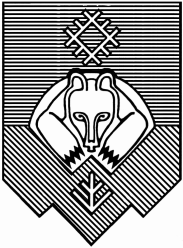 «СЫКТЫВКАР» КАР КЫТШЛÖН МУНИЦИПАЛЬНÖЙ ЮКÖНСА СÖВЕТ Об отчете о ходе реализации   программы «Противодействие коррупции в муниципальном образовании городского округа «Сыктывкар» (2018-2020 годы)» за 2018 год